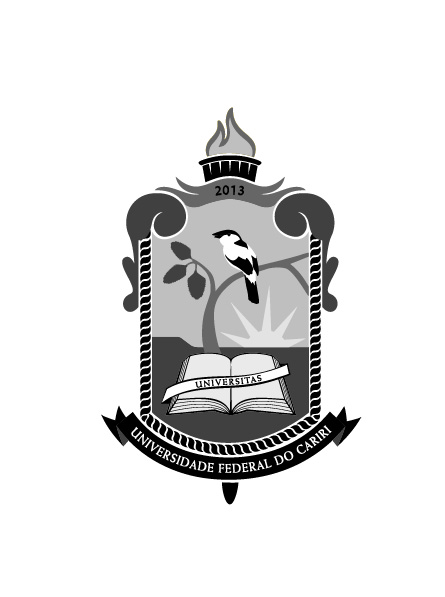 UNIVERSIDADE FEDERAL DO CARIRISecretaria de Cooperação InternacionalMobilidade InternacionalCARTA DE MOTIVAÇÃORedija no espaço abaixo (20 linhas digitadas, no máximo), expondo sua motivação e interesse em participar do Programa de Intercâmbio Acadêmico.NOME COMPLETO:NOME COMPLETO:MATRÍCULA:Data:                                                                           Assinatura:Assinatura: